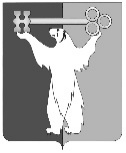 РОССИЙСКАЯ ФЕДЕРАЦИЯКРАСНОЯРСКИЙ КРАЙНОРИЛЬСКИЙ ГОРОДСКОЙ СОВЕТ ДЕПУТАТОВР Е Ш Е Н И ЕО внесении изменений в решение Городского Совета от 26.06.2012 № 4/4-69 «Об утверждении Положения об увековечении памяти государственных и общественных деятелей, исторических событий на территории муниципального образования город Норильск»В соответствии со статьей 28 Устава муниципального образования город Норильск, Городской СоветРЕШИЛ:1. Внести в Положение об увековечении памяти государственных и общественных деятелей, исторических событий на территории муниципального образования город Норильск, утвержденное решением Городского Совета от 26.06.2012 № 4/4-69 (далее - Положение), следующие изменения:1.1. Пункт 4.3 Положения исключить.1.2. В абзаце втором пункта 5.9, абзаце втором пункта 6.8, абзаце втором пункта 7.8 Положения слова «предусмотренных пунктами 4.2 - 4.3 настоящего Положения» заменить словами «предусмотренных пунктом 4.2 настоящего Положения». 1.3. Пункты 6.10 - 6.15 Положения считать соответственно пунктами 6.9 - 6.14 Положения.1.4. Пункты 7.8, 7.9, 7.10, 7.11, 7.12 Положения считать соответственно пунктами 7.9 - 7.13 Положения.2. Контроль исполнения решения возложить на председателя постоянной комиссии Городского Совета по законности и местному самоуправлению Соломаху Л.А.3. Решение вступает в силу со дня принятия.4. Решение опубликовать в газете «Заполярная правда».Глава города Норильска                                                                           О.Г. Курилов«27» сентября 2016 года№ 33/4-737